Home Learning – Learning Base 2- wk bg – 6th September 2021 Don’t forget- We love seeing your home learning. You can always take a photo and email to school or tweet us! We are looking forward to seeing what you have been up to.Mrs.Sullivan-Lomax will re-send the seesaw log in so that you can add information to the learning.IF YOU TAKE A PHOTO or make a video of your child learning, please send to info@greenhill.theharmonytrust.org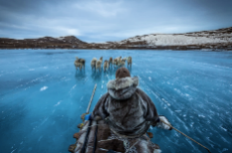 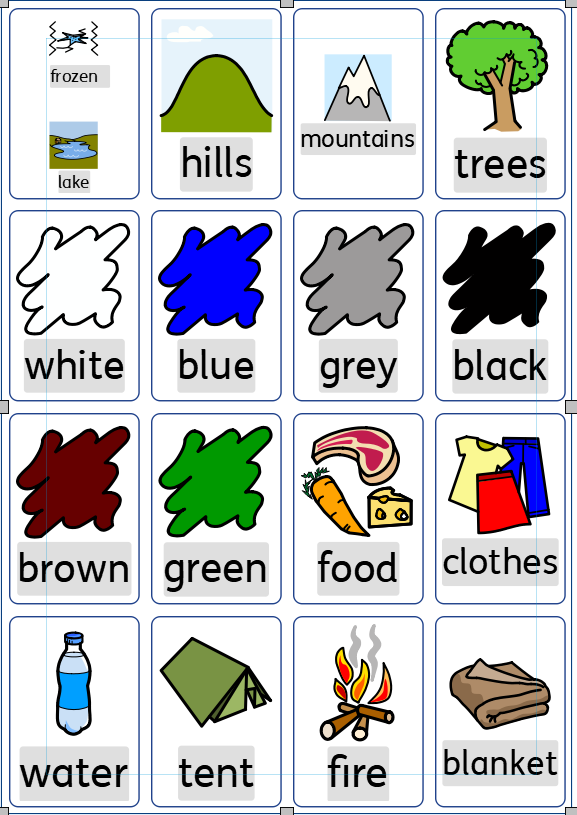 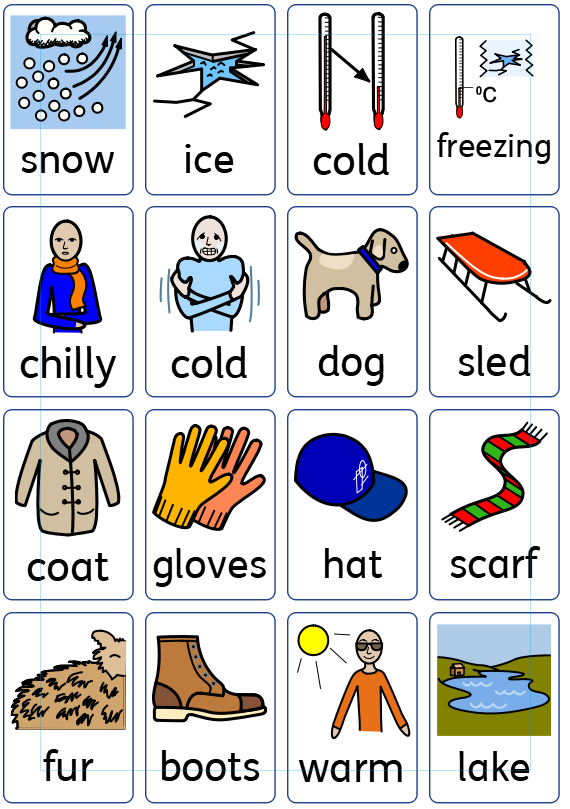 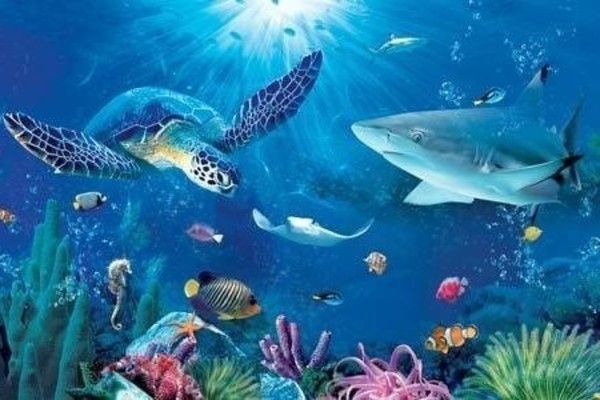 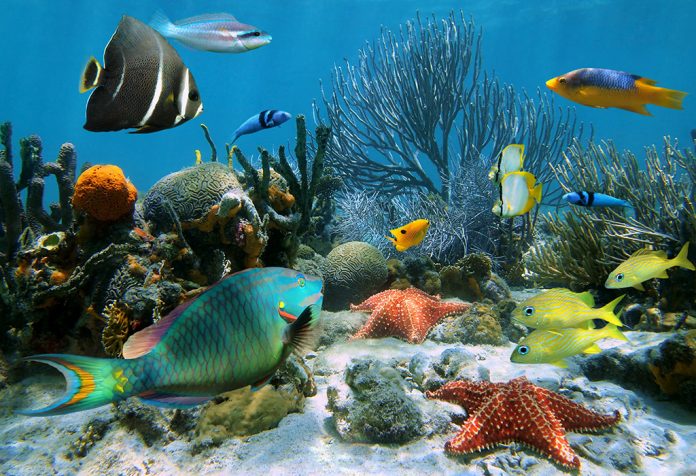 English – Communication (Speaking and listening) English – Communication (Speaking and listening) MondayDuring Literacy the children will be looking at different pobble 365 pictures related to the topic. Please talk to your child about these pictures, describe what they see and ask and answer questions to gain more information. This week the picture is  https://www.pobble365.com/arctic-journey/  What do you notice?Parents – please take turns with your child to say what you notice in the pictureResources –Pobble pictureTuesdayWhat are the dogs and the man on?What is in front of them?What is the blue underneath them?Say “I can see ________” using the CIP wordsResources –Pobble picture and Concept in Print pictures (CIP) WednesdayWhere are they going?What is the man sitting on?Watch the video of a sledge adventure –https://www.youtube.com/watch?v=QeDv3hVcc8A – dog pulling sledge https://www.youtube.com/watch?v=cjluQyv2Le8 – moving across snowTalk about what you noticeResources – Pobble picture and videosThursdayCan you draw what they are looking at? Can they see anything under the ice? What animals live in the sea?Draw what they might be able to see.Resources – Pictures of different animals under the sea FridayDescribe your drawing of what they could see under the sea.“The man saw the fish”“The fish are swimming in the sea”Resources – Pictures of different animals under the seaSpelling/ phonicsSpelling/ phonicsMonday Please use the phoneme mat provided to recap the sounds that your child recognises. Take turns with your child to say and find different sounds.Touch the letter Aa and say “a”.Resources – Phoneme mat (alphabet)TuesdayLook at the individual letters (cut out a set to match), say the sound selected and find/match to the phoneme mat. Say the soundResources – Phoneme mat (alphabet) / individual lettersWednesdayPlay find the ____ game. Place some of the letters out and say “find me the ____”, child collects the selected soundResources – Individual lettersThursdayUSE - /m/a/s/d/t/ and create these words 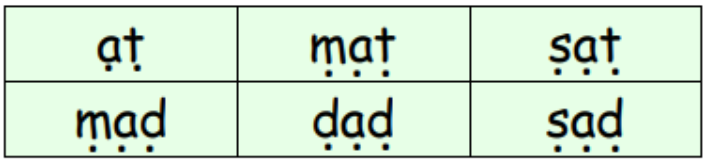 USE m / a / s / d / t / i / n / p / g / o / 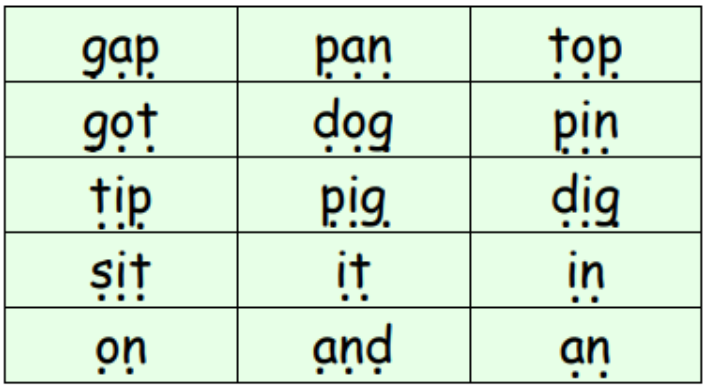 USE m / a / s / d / t / i / n / p / g / o / c / k / u / b / f / e / 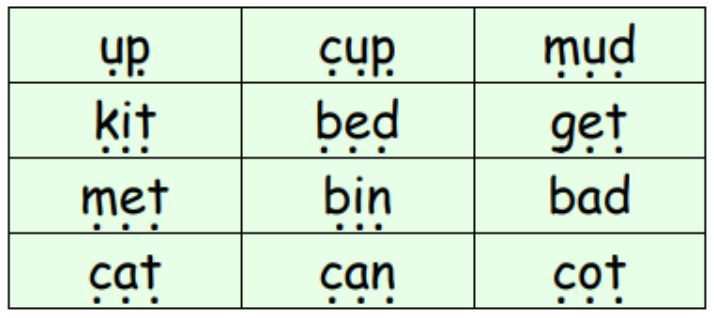 USE m / a / s / d / t / i / n / p / g / o / c / k / u / b / f / e / l /h /sh /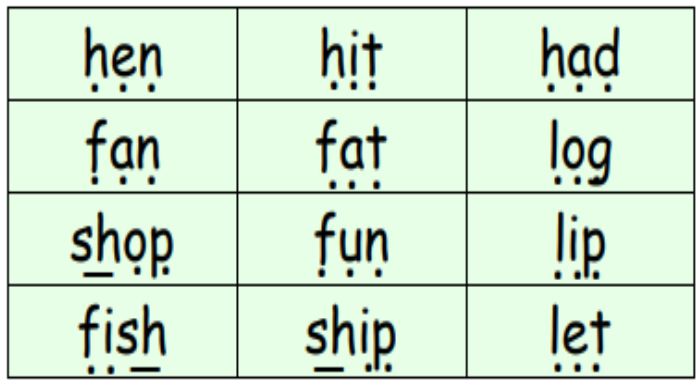 FridaySay the words for your child to make (from the previous lists)Child will listen, say the sounds in order and make the word Resources – words, individual lettersWebsites to support phonics learning https://www.verywellfamily.com/best-free-educational-websites-for-kids-3129084- Sesame Street  - letters - https://www.sesamestreet.org/games- Starfall- sounds - https://www.starfall.com/h/- Phonicsplay - https://www.phonicsplay.co.ukhttps://www.topmarks.co.uk/  - games for sounds https://www.ictgames.com/ - games for literacyWritingWritingMonday Do 5 exercises daily 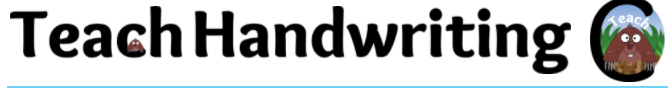 - https://teachhandwriting.co.uk/handwriting-warm-up-exercises.htmlPlease practice your child’s full name so that all the letters are formed correctly. Please use the RWI (alphabet) sheet provided in your home learning pack. Say the letter formation as you write the letter eg. “round the apple and down the leaf” when writing the letter /a/.Say the letter and sound of the letters in your child’s name. Form the letter correctly.Resources – RWI letter formation sheet, child’s name card TuesdaySay a letter and sound. Child to form the letter correctly. Practice writing all the letters of the alphabet. Say the letter name and sound.Resources – RWI letter formation sheetWednesdayUse the words from spelling for your child to write.Say the word eg. map, show on your fingers the sounds /m/a/p/, say word again – mapResources – words to write – map, tin etc ThursdayUsing the drawing of what the man saw under the ice, look at the CIP words and write on your picture to describe it – man, sledge, ice, fishResources – CIP words FridayWrite sentences to describe where they are going“The man is looking at the fish in the sea”“The fish are swimming in the sea”Resources – CIP words to support ideasWebsites to support writing https://www.abcya.com/grades/prekhttp://www.funbrainjr.com/search_games.htmlReading Reading MondayPlease continue reading the books that have been sent home. Please share your child’s reading book. Please talk about the pictures and what is happening in the story.Encourage your child to read each wordResources – reading books Tuesday Please listen, share and ask questions about the reading books sent home.Talk about who is in the story? What is happening?What do they think will happen next? Look at the initial letters and read the text in the book WednesdayBugclub - Please log in and read the books that have been selected for your child at their level of learning  - Username and Password given Resources – https://www.activelearnprimary.co.uk/login?c=0ThursdayRegister and access free books - https://home.oxfordowl.co.uk/reading/reading-schemes-oxford-levels/read-write-inc-phonics-guide/ - parents to use for home learning Resources - https://www.oxfordowl.co.uk/Friday Myon free books. Please log in and look at the books available. Share the books Listen to the tricky word song - https://www.youtube.com/watch?v=TvMyssfAUx0 Resources – www.myon.co.uk. and websitesMaths Maths MondayOrder the numbers 1-10. Remove a number and find the missing number. Find 1 more than and 1 less than. Use numbers 1-20 when confident with 1-10Resources – individual numeral and number linesTuesdayPractice writing numerals to 10 and numerals 1-20 Say a number, child finds on the number line and writes and says the numeralRepeat with other numbersResources – number linesWednesdayLook at the numerals. Say the numerals in order. Mix them up and say the numeral. Select a number and count out the correct amountsResources – Number lines, individual numerals ThursdayFridayPlease continue to practically count out amounts of objects. Look at the numerals 1-20 and count out the correct amount of objects. Extend by adding and subtracting numbers up to 10 – I have 10 sweets and give 5 to my mum, I have 5 left. Resources – Number lines, individual numerals , Websites to support maths learning https://www.verywellfamily.com/best-free-educational-websites-for-kids-3129084         - Jack Hartman count to 100 - - PBS Kids - counting songs - https://pbskids.org/https://www.starfall.com/- counting - CoolMath - all maths conceptshttps://www.topmarks.co.uk/ - games for maths https://www.ictgames.com/ - games for maths https://www.abcya.com/grades/prek - maths gameshttp://www.funbrainjr.com/searchgames.htmlCurriculumCurriculumMusic The music service have added lessons online. Go to https://www.GMmusiconline.co.uk/yumuEnter your username and password in the boxes on the screen.Your username is: p1351527      Your password is: symphonyClick on the different tabs to listen to the songs that your children take part inOn-going project- This half term the children will be learning about ‘Our World’This week the children are looking at what animals live in the sea Research - What animals live under the sea- Are there any jobs that people can do under the sea? Ask your parent to write what you found out about Research all the places where animals liveWatch the videos and talk about https://www.youtube.com/watch?v=yzUkFxizqUg – sledgingSensory Sensory Playdough Follow the guidance on Dough disco - https://www.youtube.com/watch?v=3K-CQrjI0uY Meditation / YogaMeditation / YogaPeaceout Follow the peaceout video - https://www.youtube.com/watch?v=2TFuFd4iFOY